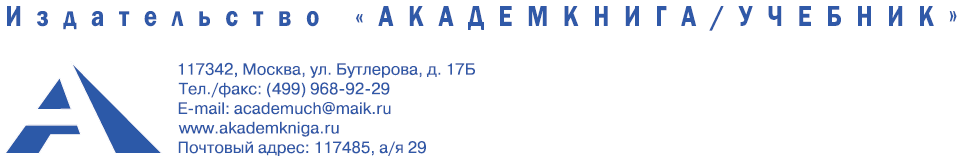 № ___________ от ______________  2014 годаУважаемые коллеги!Издательство «Академкнига» приглашает вас принять участие во II-ом Всероссийском конкурсе «Электронное образование: от теории – к практике», который будет проходить  с 15 марта по 15 апреля 2015 года по трем направлениям.Первое направление – основная школа – разработка и проведение урока в рамках проекта «Электронный образовательный комплекс «Живой урок».Второе направление – начальная школа – разработка и проведение урока в рамках проекта Электронный УМК «Перспективная начальная школа».Третье направление – предшкольная подготовка – разработка и проведение занятия в рамках проекта «Дошкольник нового поколения».Цели и задачи конкурса:Все участники Конкурса получают возможность продемонстрировать свое понимание современных тенденций развития электронного образования, поделиться собственными наработками в этой актуальной области и стать обладателями дипломов участника или победителя конкурса. Победители Конкурса, определенные специальным Жюри, получат ценные призы. Их уроки будут размещены на портале Э-ОК «Живой урок» вместе с рецензиями специалистов по электронному образованию.Участие в конкурсе:Принять участие в конкурсе могут педагоги, работающие по электронным проектам Издательства «Академкнига»: Э-ОК «Живой урок» (основная школа); е-ПНШ («Перспективная начальная школа»), е-ПНП («Дошкольник нового поколения»).Для участия в конкурсе необходимо отправить заявку по адресу live-st@mail.ru с пометкой «ЗАЯВКА НА КОНКУРС». Время приема заявок – до 15 февраля 2015 г.Форма заявки:1. Наименование и юридический адрес образовательной организации2. ФИО директора, контактная информация3. ФИО и контакты лица, ответственного за участие в Конкурсе4. ФИО учителя, участвующего в Конкурсе, контактная информация5. Предметная область/Образовательная область6. Тема урока/занятия7. Класс/Группа8. ПримечанияСодержание конкурса:Педагогам предлагается заснять урок/занятие на видео, оформить текстовый вариант (конспект, технологическая карта) и до 15 марта 2015 г. отправить работу по адресу: live-st@mail.ruс пометкой «КОНКУРСНЫЙ УРОК/ ЗАНЯТИЕ».Правила приема работ на Конкурс:1. Количество работ от одного участника не более 2 (двух). 2. Работы должны быть представлены в  форме видеоуроков/занятийи в текстовом варианте (конспект, технологическая карта). 3. Длительность урока – 40-45 минут, занятия – 20-30 минут. 4. Размер архива урока - не ограничивается. 5. Уроки могут быть представлены в любом видео-формате.  6. Работы должны быть авторскими. При обнаружении полного сходства с уже существующими уроками/занятиями, выложенными в интернете, работа автоматически снимается с Конкурса. 